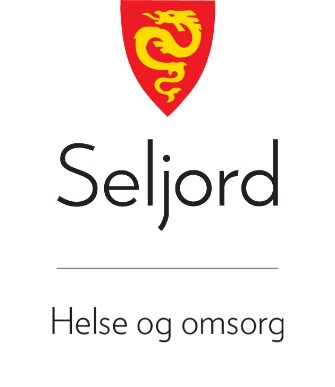 Avtale om permisjon til vidareutdanning Namn (arbeidstakar): Fødselsdato: Adresse:  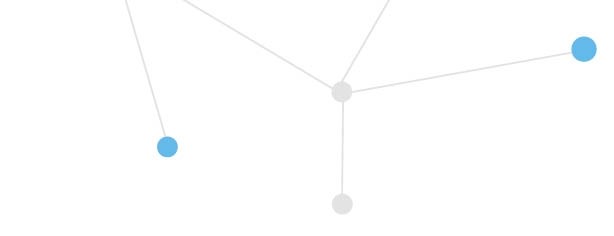 Kontakt Seljord kommune: Einingsleiar  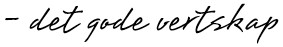 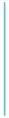 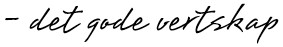 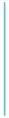 Seljord kommuneBrøløsvegen 13 A,3840 SeljordTlf: 35 06 51 00 post@seljord.kommune.no www.seljord.kommune.noBakgrunn og virkeområde  Denne avtala regulerer vilkår for arbeidstakar i Seljord kommune som etter arbeidsgjevaren si vurdering av kommunen sine behov for kompetanse, blir innvilga permisjon frå stilling som ………….for å ta vidareutdanning i ……………… ved…………………………………………. Omfang og periode Tilsette får permisjon for dei undervisnings- og praksisperiodar og eksamensdagar, som er obligatoriske frå og med første undervisningsdag hausten 202x og til studiet er avslutta våren 202x.  Det vert ikkje gitt permisjon med lønn når skulen har semesterfri eller utanom avtala periodar som kjem fram av undervisningsplanen. Tilsette får lønn ut i frå turnusplanen dei vekene den tilsette har permisjon. Tilsette må jobbe helgene sine innanfor undervisningsvekene. I studietida er arbeidstakaren sin kontakt ved Seljord kommune leiaren ved den eininga ein har si ordinære stilling.  Ved alt fråvære pliktar arbeidstakaren å gje beskjed til næraste leiar ved Seljord kommune, og til studiestaden ved fråvære i teori-/studieperiodar jf. studiestadens eigne reglar. Utbetaling av lønn og refusjon av skuleutgifter under permisjonstida  Ved deltidsstudiar vil arbeidstakaren under permisjonsperiodane, som nemnt ovanfor, få utbetalt lønn i sin stillingsprosent, jf. arbeidsavtale med Seljord kommune. Gjennomføring av undervisning og praksisstudiar kan skje utanom ordinær arbeidstid. Dette gir ikkje rett til ytterlegare kompensasjon i form av vakttillegg, overtidsbetaling eller annan lønnskompensasjon. Utbetaling av full lønn vil gjelde ved sjukefråvær i tråd med dei sosiale vedtektene i kommunen. Arbeidstakaren får refundert følgjande utgifter i samband med vidareutdanning: Viser til overordna retningsline for støtte til utdanning Studieavgift for … semester Semesteravgift Innkjøp av obligatorisk litteratur  Arbeidstakaren må levere inn originalkvitteringar for alle skuleutgifter nemnde i punkt ovanfor for å ha krav på refusjon. Krav til gjennomføring av utdanning og eksamen Arbeidstakaren skal delta i undervisning/praksis og gjennomføre studiet innanfor normert studieplan og andre studiekrav. Eksamen må takast.  Eventuell søknad om permisjon frå studiet skal godkjennast av einingsleiar før permisjonssøknaden blir lagt fram for studiestaden. Arbeid under utdanning I avtaleperioden pliktar arbeidstakaren å arbeide i den stillingsprosenten som arbeidstakaren har i arbeidsavtala si med Seljord kommune utanom avtala permisjonsperiodar. I avtaleperioden pliktar arbeidstakaren å arbeide kvar 3. helg eller tilsvarande, og i 6 veker i sommarturnusperioden i den stillingsprosenten som arbeidstakaren har i si arbeidsavtale. Arbeidsplikter knytt til helg og ferie (sommar m.v.) skal gjennomførast til ordinære lønnsvilkår. I utdanningsperioden bind arbeidstakar seg primært til den eininga der ein har sitt ordinære arbeidsforhold. Dette inneber at arbeidstakaren ikkje kan gjere eigne avtaler om kor arbeidet under utdanninga skal gjennomførast. Ferie: Hovudferie skal avviklast med minimum 3 veker i samsvar med ferielova. Bindingstid Bindingstid Bindingstid inneber at arbeidstakaren skal arbeide i Seljord kommune etter gjennomført vidareutdanning. Partane er samde om ei bindingstid på 2 år i 100% stilling etter avlagd eksamen. Tilsette i deltidsstillingar får ei tilsvarande forlenging i bindingstida. Berre faktisk arbeid oppfyller krav om bindingstid. Oppseiingstid inngår i bindingstida. Lengre fråvær som permisjonar, sjukdom, fødsel eller adopsjon vil føre til at bindingstida vert skuva tilsvarande lengda på fråværet.  Oppseiing under studiet  Dersom den tilsette seier opp stillinga si i løpet av studietida, må alle kostnader i samband med utdanning betalast tilbake.  Samla kostnader på oppseiingstidspunktet vil vere grunnlag for tilbakebetaling.  Oppseiing i bindingstida  Dersom den tilsette seier opp stillinga si i bindingstida, skal den tilsette tilbakebetale ein relativ del av den økonomiske støtta som er gjeve. Dei totale kostnadene i samband med utdanninga er grunnlaget for berekninga.  Berekna kostnad x gjenståande bindingstid : avtala bindingstid = tilbakebetaling Avbrot før fullført studium Dersom arbeidstakaren avbryt utdanninga, har arbeidstakaren så snart det er mogeleg, rett og plikt til å komme tilbake til si opprinnelege stilling i Seljord kommune. Ved avbrot av utdanninga skal dato for oppstart i kommunen avtalast med eininga det er innvilga permisjon frå.  Arbeidstakaren skal så snart som mogleg gje næraste leiar i eininga ein har permisjon frå – eller til avtalt kontaktpunkt - skriftleg melding om avbrotet.  Ved avbrot av utdanning skal allereie utbetald løn, reiseutgifter og litteraturutgifter under utdanning tilbakebetalast. Kommunen kan i særskilde tilfelle vurdere å redusere eller fråfalle økonomiske krav.  Dersom arbeidstakaren ikkje kan gjennomføre utdanninga innan normert studietid, må arbeidstakaren søke kommunen på nytt  dersom arbeidstakaren ynskjer å starte opp igjen utdanninga på eit seinare tidspunkt.  Tilsettingsvilkår etter fullførd utdanning  Etter fullførd utdanning held arbeidstakaren fram i stillinga som det er inngått arbeidsavtale om.   Misleghald Ved vesentleg misleghald frå arbeidstakaren si side kan Seljord kommune heve avtala utan å varsle føreåt. Allereie utbetald lønn, reiseutgifter, og litteraturutgifter under utdanning til arbeidstakaren blir kravd tilbakebetalt. Ved manglande tilbakebetaling gjeld lovbestemt forseinkingsrente jf. morarenteloven. Vesentleg misleghald kan være: Manglande gjennomføring av studiekrav, det vil seie at studiet ikkje er gjennomført med godkjend eksamen Manglande gjennomføring av arbeid under utdanning knytt til helg Manglande gjennomføring av arbeidsplikt knytt til sommarferieavvikling Manglande gjennomføring av bindingstid etter gjennomførd utdanning  Ved oppseiing/avskil grunna tilhøve som gjeld arbeidstakaren Anna Denne avtala er laga i to eksemplar, eitt til kvar part.  	Seljord,…….. 	 	 	 	For Seljord kommune     	 	                  	 Arbeidstakar 	--------------------------------- 	 	 	…………………………… 	 Vedlegg: Studieplan 